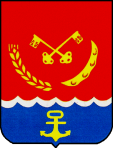 Российская ФедерацияГЛАВА  МИХАЙЛОВСКОГО  РАЙОНААМУРСКОЙ ОБЛАСТИПОСТАНОВЛЕНИЕ08.11.2017                                                                                                              №  1099с. ПоярковоО внесении изменений в постановление главы района от 19.12.2016 № 464 «Об утверждении административного регламента по предоставлению муниципальной услуги «Подготовка и выдача разрешения на строительство, реконструкцию объектов капительного строительства», «Продление срока действия разрешения на строительство», «Внесение изменений в разрешение на строительство» на территории Михайловского районарРо» (в редакции постановления главы района от 07.02.2017 № 71)В соответствии с Федеральным законом РФ от 27.07.2010 № 210-ФЗ «Об организации предоставления государственных и муниципальных услуг», постановлением главы район  от 16.06.2011 № 447 «Об утверждении порядков», с целью приведения в соответствие муниципальных правовых актов,постановляю:Внести в постановление главы района от 19.12.2016 № 464 «Об утверждении административного регламента по предоставлению муниципальной услуги «Подготовка и выдача разрешения на строительство, реконструкцию объектов капительного строительства», «Продление срока действия разрешения на строительство», «Внесение изменений в разрешение на строительство» на территории Михайловского района» (в редакции постановления главы района от 07.02.2017 № 71) следующие изменения:	1. Дополнить раздел II «Стандарт предоставления муниципальных услуг» пунктом 2.2.1. следующего содержания: Органу, осуществляющему предоставление муниципальной услуги, запрещается:– отказывать в приеме запроса и иных документов, необходимых для предоставления муниципальной услуги, в случае, если запрос и документы, необходимые дал предоставления муниципальной услуги, поданы в соответствии с информацией о сроках и порядке предоставления муниципальной услуги, опубликованной на ЕПГМУ;	– отказывать в предоставлении муниципальной услуги в случае, если запрос и документы, необходимые для предоставления муниципальной услуги, поданы в соответствии с информаций о сроках и порядке предоставления муниципальной услуги, опубликованной на ЕПГМУ;	– требовать от заявителя совершения иных действий, кроме прохождения идентификации и аутентификации в соответствии с нормативными правовыми актами Российской Федерации, указания цели приема, а также предоставления сведений, необходимых для расчета длительности временного интервала, который необходимо забронировать для приема;– требовать от заявителя предоставления документов, подтверждающих внесение заявителем платы за предоставление муниципальной услуги	2. Дополнить раздел II «Стандарт предоставления муниципальных услуг» пунктом 2.15.1. следующего содержания: «На едином портале государственных и муниципальных услуг (функций) размещается следующая информация:- исчерпывающий перечень документов, необходимых для предоставления муниципальной услуги, требования к оформлению указанных документов, а так же перечень документов, которые заявитель вправе представить по собственной инициативе;- круг заявителей муниципальной услуги;- срок предоставления муниципальной услуги;- результаты предоставления муниципальной услуги, порядок предоставления документа, являющегося результатом предоставления муниципальной услуги;- размер государственной пошлины, взимаемой за предоставление муниципальной услуги (в случае, если государственная пошлина взимается);- исчерпывающий перечень оснований для приостановления или отказа в предоставлении муниципальной услуги;- о праве заявителя на досудебное (внесудебное) обжалование действий (бездействия) и решений, принятых (осуществляемых) в ходе предоставления муниципальной услуги;- формы заявлений (уведомлений, сообщений), используемые при предоставлении муниципальной услуги.          Информация на ЕПГМУ о порядке и сроках предоставления муниципальной услуги на основании сведений, содержащихся в федеральной государственной информационной системе «Федеральный реестр государственных и муниципальных услуг (функций)», предоставляется заявителю бесплатно.Доступ к информации о сроках и порядке предоставления услуги осуществляется без выполнения заявителем каких-либо требований, в том числе без использования программного обеспечения, установка которого на технические средства заявителя требует заключения лицензионного или иного соглашения с правообладателем программного обеспечения, предусматривающего взимание платы, регистрацию или авторизацию заявителя или предоставление им персональных данных».3. Дополнить раздел II «Стандарт предоставления муниципальных услуг» пунктом 2.6.4. следующего содержания: В целях предоставления муниципальной услуги осуществляется прием заявителей по предварительной записи.Запись на прием проводится посредством ЕПГМУ.Заявителю предоставляется возможность записи на прием в любые свободные для приема дату и время в пределах установленного в органе (организации) графика приема заявителей.ОМСУ не вправе требовать от заявителя совершения иных действий, кроме прохождения идентификации и аутентификации в соответствии с нормативными правовыми актами Российской Федерации, указания цели приема, а также предоставления сведений, необходимых для расчета длительности временного интервала, который необходимо забронировать для приема».           4. Дополнить раздел II «Стандарт предоставления муниципальных услуг» пунктом 2.6.4.1. следующего содержания: Формирование запроса заявителем осуществляется посредством заполнения электронной формы запроса на ЕПГМУ, официальном сайте без необходимости дополнительной подачи запроса в какой-либо иной форме.На ЕПГМУ, официальном сайте размешаются образцы заполнения электронной формы запроса.          Форматно-логическая проверка сформированного запроса осуществляется автоматически после заполнения заявителем каждого из полей электронной формы запроса. При выявлении некорректно заполненного поля электронной формы запроса заявитель уведомляется о характере выявленной ошибки и порядке ее устранения посредством информационного сообщения непосредственно в электронной форме запроса.          При формировании запроса заявителю обеспечивается:а)	возможность копирования и сохранения, запроса и иных документов, необходимых для предоставления муниципальной услуги;б)	возможность заполнения несколькими заявителями одной электронной формы запроса при обращении за муниципальными услугами, предполагающими направление совместного запроса несколькими заявителями;в)	возможность печати на бумажном носителе копии электронной формы запроса;г)	сохранение ранее введенных в электронную форму запроса значений в любой момент по желанию пользователя, в том числе при возникновении ошибок ввода и возврате для повторного ввода значений в электронную форму запроса;д)	заполнение полей электронной формы запроса до начала ввода сведений заявителем с использованием сведений, размешенных в федеральной государственной информационной системе «Единая система идентификации и аутентификации в инфраструктуре, обеспечивающей информационно-технологическое взаимодействие информационных систем, используемых для предоставления государственных и муниципальных услуг в электронной форме» (далее - единая система идентификации и аутентификации), и сведений, опубликованных на ЕПГМУ, официальном сайте, в части, касающейся сведении, отсутствующих в единой системе идентификации и аутентификации;е)	возможность вернуться на любой из этапов заполнения электронной формы запроса без потери ранее введенной информации;ж)	возможность доступа заявителя на едином портале или официальном сайте к ранее поданным им запросам в течение не менее одного года, а также частично сформированных запросов - в течение не менее 3 месяцев.            Сформированный и подписанный запрос и иные документы, указанные пункте настоящего Административного регламента, необходимые для предоставления муниципальной услуги, направляются в орган (организацию) посредством ЕПГМУ, официального сайта.             5. Дополнить раздел II «Стандарт предоставления муниципальных услуг» пунктом 2.6.4.2. следующего содержания: Орган (организация) обеспечивает прием документов, необходимых для предоставления муниципальной услуги, и регистрацию запроса без необходимости повторного представления заявителем таких документов на бумажном носителе.            Срок регистрации запроса – один рабочий день.             Предоставление муниципальной услуги начинается с момента приема и регистрации органом (организацией) электронных документов, необходимых для предоставления муниципальной услуги, а также получения в установленном порядке информации об оплате муниципальной услуги заявителем.  При получении запроса в электронной форме в автоматическом режиме осуществляется форматно-логический контроль запроса, проверяется наличие оснований для отказа в приеме запроса, указанных в	 настоящем разделе Административного регламента, а также осуществляются следующие действия:- при наличии хотя бы одного из указанных, оснований должностное лицо, ответственное за предоставление муниципальной услуги, в срок, не превышающий срок предоставления муниципальной услуги, подготавливает письмо о невозможности предоставления муниципальной услуги;- при отсутствии указанных оснований заявителю сообщается присвоенный запросу в электронной форме уникальный номер, по которому в соответствующем разделе ЕПГМУ, официального сайта заявителю будет представлена информация о ходе выполнения указанного запроса.            Прием и регистрация запроса осуществляются должностным лицом структурного подразделения, ответственного за прием и регистрацию запроса.             После регистрации запрос направляется в структурное подразделение, ответственное за предоставление муниципальной услуги.             После принятия запроса заявителя должностным лицом, уполномоченным на предоставление муниципальной услуги, статус запроса заявителя в личном кабинете на ЕПГМУ, официальном сайте обновляется до статуса «принято».             6. Дополнить раздел II «Стандарт предоставления муниципальных услуг» пунктом 2.6.4.3. следующего содержания: Государственная пошлина за предоставление настоящей муниципальной услуги не взимается.             7. Дополнить раздел II «Стандарт предоставления муниципальных услуг» пунктом 2.6.4.4. следующего содержания: В качестве результата предоставления муниципальной услуги заявитель по его выбору вправе получить:- запрошенные сведения в форме электронного документа, подписанного уполномоченным должностным лицам с использованием усиленной квалифицированной электронной подписи:- запрошенные сведения на бумажном носителе, подтверждающего содержание электронного документа, направленного органом, в МФЦ предоставления государственных и муниципальных услуг (далее - многофункциональный центр);- запрошенные сведения на бумажном носителе.          Заявитель вправе получить результат предоставления муниципальной услуга в форме электронного документа или документа на бумажном носителе в течение срока действия результата предоставления муниципальной услуги.           8. Дополнить раздел II «Стандарт предоставления муниципальных услуг» пунктом 2.6.4.5. следующего содержания: Заявитель имеет право получения информации о ходе предоставления муниципальной услуги.	Информация о ходе предоставления муниципальной услуги направляется заявителю органом в срок, не превышающий одного рабочего дня после завершения выполнения соответствующего действия, на адрес электронной почты или с использованием средств ЕПГМУ, официального сайта по выбору заявителя.	9. Дополнить раздел II «Стандарт предоставления муниципальных услуг» пунктом 2.6.4.6. следующего содержания: Заявителям обеспечивается возможность оценить доступность и качество муниципальной услуги на ЕПГМУ.	10. Настоящее постановление разместить на официальном сайте администрации Михайловского района.11. Контроль за исполнением настоящего постановления возложить на заместителя главы района по обеспечению жизнедеятельности О.Г.Синюкова.											             С.И.Жуган